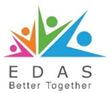 A Survival Guide for Parents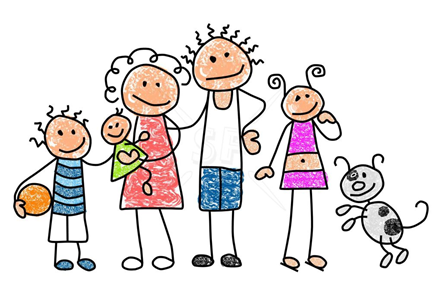 Stand Alone Sessions (mostly)2 hour Zoom sessions 18:30 – 20:30 on Wednesday evenings£10 per person per sessionTo book a place please contact rachel.murphy@edasuk.org or telephone 01202 743279TopicDateDateHow to Speak so they Listen and Listen, so they Speak2nd Dec 202014th April 2021How to Communicate with Teenagers9th Dec 202021st April 2021Raising Self Esteem 6th Jan 202128th April 2021Increasing Motivation13th Jan 20215th May 2021Understanding Anxiety & Depression part One20th Jan 202112th May 2021Support with Anxiety & Depression part Two27th Jan 202119th May 2021How to Speak so they Listen and Listen, so they Speak3rd Feb 202126th May 2021Understanding Anger Part One10th Feb 20212nd Jun 2021Understanding Anger Part Two24th Feb 20219th Jun 2021Introduction to Autism Part One3rd Mar 202116th Jun 2021Introduction to Autism Part Two10th Mar 202123rd Jun 2021Introduction to ADHD 17th Mar 202130th Jun 2021Addictive behaviour Awareness7th April 20217th Jul 2021